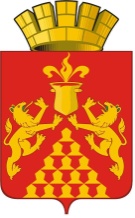 Дума  городского  округа  Красноуральскшестого созываРЕШЕНИЕот  29 июня 2017 года  № 602город  КрасноуральскОб утверждении Порядка предоставления земельных участков, находящихся в государственной или муниципальной собственности, гражданам в собственность бесплатно для индивидуального жилищного строительства на территории городского округа Красноуральск В соответствии со статьями 39.5, 39.19 Земельного кодекса Российской Федерации, постановлением Правительства Российской Федерации от 30 апреля 2014 года № 403 "Об исчерпывающем перечне процедур в сфере жилищного строительства", статьями 22,25,26 Закона Свердловской области от 07 июля 2004 года № 18-ОЗ "Об особенностях регулирования земельных отношений на территории Свердловской области", рассмотрев постановление администрации городского округа Красноуральск от 06 июня 2017 года № 739 "О направлении на рассмотрение и утверждение в Думу городского округа Красноуральск проекта решения Думы городского округа Красноуральск "Об утверждении Порядка предоставления земельных участков, находящихся в государственной или муниципальной собственности, гражданам в собственность бесплатно для индивидуального жилищного строительства на территории городского округа Красноуральск", руководствуясь статьёй 23 Устава городского округа Красноуральск, Дума городского округа Красноуральск РЕШИЛА:1. Утвердить Порядок предоставления земельных участков, находящихся в государственной или муниципальной собственности, гражданам в собственность бесплатно для индивидуального жилищного строительства на территории городского округа Красноуральск (прилагается).2. Опубликовать настоящее решение в газете "Красноуральский рабочий" и разместить на официальном сайте Думы городского округа Красноуральск в сети Интернет: www.dumakrur.ru.3. Настоящее решение вступает в силу со дня его официального опубликования.4. Контроль исполнения настоящего решения возложить на постоянные депутатские  комиссии по экономической политике и бюджету (В.В. Грибов), законодательству и местному самоуправлению (Драбынин А.И.).Глава городского округа Красноуральск					         В.В. ГрибовПриложение                                                                                    Утверждено решением Думы городского округа Красноуральскот  29 июня 2017 года  № 602ПОРЯДОК предоставления земельных участков, находящихся в государственной или муниципальной собственности, гражданам в собственность бесплатно для индивидуального жилищного строительства на территории городского округа КрасноуральскСтатья 1. Общие положения1. Настоящий Порядок разработан в целях реализации статей 39.5, 39.19 Земельного кодекса Российской Федерации и статей 22, 25, 26 Закона Свердловской области от 07.07.2004 № 18-ОЗ "Об особенностях регулирования земельных отношений на территории Свердловской области" и определяет порядок предоставления земельных участков гражданам в собственность бесплатно для индивидуального жилищного строительства на территории городского округа Красноуральск.2. Действие настоящего Порядка распространяется на земельные участки из земель населенных пунктов, находящиеся в собственности городского округа Красноуральск, а также на земельные участки, право государственной собственности на которые не разграничено, расположенные на территории городского округа Красноуральск, полномочия по распоряжению которыми в соответствии с федеральным законодательством и законодательством Свердловской области возложены на органы местного самоуправления городского округа Красноуральск (далее - земельные участки).3. Уполномоченным органом по предоставлению земельных участков на основании настоящего Порядка является Администрация городского округа Красноуральск (далее - Администрация).Статья 2. Субъекты, имеющие право на приобретение в собственность бесплатно земельных участков находящихся в государственной ими муниципальной собственности для индивидуального жилищного строительства1. В соответствии с настоящим Порядком  право на приобретение земельных участков для индивидуального жилищного строительства в собственность бесплатно имеют граждане, указанные в статье 22 Закона Свердловской области от 07.07.2004 № 18-ОЗ "Об особенностях регулирования земельных отношений на территории Свердловской области" (далее - Закон Свердловской области), а именно:1)  в случае предоставления земельного участка гражданину по истечении пяти лет со дня предоставления ему земельного участка в безвозмездное пользование при условии, что этот гражданин использовал такой земельный участок в указанный период в соответствии с установленным разрешенным использованием;2) в случае предоставления земельного участка гражданину по истечении пяти лет со дня предоставления ему земельного участка в безвозмездное пользование при условии, что этот гражданин использовал такой земельный участок в указанный период в соответствии с установленным разрешенным использованием и работал по основному месту работы в городском округе Красноуральск, по следующим специальностям:- по специальностям, входящим в укрупненную группу специальностей и направлений подготовки "Образование и педагогика" в соответствии с федеральным законодательством, устанавливающим классификацию специальностей по образованию;- по специальностям, входящим в укрупненную группу специальностей и направлений подготовки "Здравоохранение" в соответствии с федеральным законодательством, устанавливающим классификацию специальностей по образованию;- по специальностям, входящим в укрупненную группу специальностей и направлений подготовки "Сельское и рыбное хозяйство" в соответствии с федеральным законодательством, устанавливающим классификацию специальностей по образованию;- по специальностям, входящим в укрупненную группу специальностей и направлений подготовки "Технология продовольственных продуктов и потребительских товаров" в соответствии с федеральным законодательством, устанавливающим классификацию специальностей по образованию;- по специальностям, входящим в укрупненную группу специальностей и направлений подготовки "Безопасность жизнедеятельности, природообустройство и защита окружающей среды" в соответствии с федеральным законодательством, устанавливающим классификацию специальностей по образованию.3) граждане, являющиеся на день подачи заявления, указанного в пункте 2 статьи 3 настоящего Порядка, родителями или лицами, их заменяющими, воспитывающими трех и более несовершеннолетних детей, в случае их совместного обращения с указанным заявлением либо в случае обращения с этим заявлением одного из родителей или лиц, их заменяющих, с которым совместно постоянно проживают трое и более несовершеннолетних детей;4) граждане, состоящие на учете в качестве нуждающихся в жилых помещениях, предоставляемых по договорам социального найма;5) инвалиды и семьи, имеющие в своем составе инвалидов, в соответствии с частью 16 статьи 17 Федерального закона от 24.11.1995 № 181-ФЗ "О социальной защите инвалидов в Российской Федерации";6) военнослужащие - граждане, проходящие военную службу по контракту, и граждане, уволенные с военной службы по достижении ими предельного возраста пребывания на военной службе, состоянию здоровья или в связи с организационно-штатными мероприятиями, общая продолжительность военной службы которых составляет 10 лет и более, а также военнослужащие - граждане, проходящие военную службу за пределами территории Российской Федерации, в районах Крайнего Севера, приравненных к ним местностях и других местностях с неблагоприятными климатическими или экологическими условиями, в соответствии с пунктом 12 статьи 15 Федерального закона от 27.05.1998 № 76-ФЗ "О статусе военнослужащих";7) граждане, получившие суммарную (накопленную) эффективную дозу облучения, превышающую 25 сЗв (бэр), (при условии признания их нуждающихся в жилых помещениях, предоставляемых по договорам социального найма) в соответствии с подпунктом 16 части первой статьи 2 Федерального закона от 10.01.2002 № 2-ФЗ "О социальных гарантиях гражданам, подвергшимся радиационному воздействию вследствие ядерных испытаний на Семипалатинском полигоне";8) граждане, получившие или перенесшие лучевую болезнь и другие заболевания, связанные с радиационным воздействием вследствие чернобыльской катастрофы или с работами по ликвидации последствий катастрофы на Чернобыльской АЭС, (при условии признания их нуждающихся в жилых помещениях, предоставляемых по договорам социального найма) в соответствии с Федеральным законом от 15.05.1991 № 1244-1 "О социальной защите граждан, подвергшихся воздействию радиации вследствие катастрофы на Чернобыльской АЭС";9) инвалиды вследствие чернобыльской катастрофы (при условии признания их нуждающихся в жилых помещениях, предоставляемых по договорам социального найма) в соответствии с Федеральным законом от 15.05.1991 № 1244-1 "О социальной защите граждан, подвергшихся воздействию радиации вследствие катастрофы на Чернобыльской АЭС" из числа:граждан (в том числе временно направленных или командированных), принимавших участие в ликвидации последствий катастрофы в пределах зоны отчуждения или занятых на эксплуатации или других работах на Чернобыльской АЭС;военнослужащих и военнообязанных, призванных на специальные сборы и привлеченных к выполнению работ, связанных с ликвидацией последствий чернобыльской катастрофы, независимо от места дислокации и выполнявшихся работ, а также лиц начальствующего и рядового состава органов внутренних дел, Государственной противопожарной службы, проходивших (проходящих) службу в зоне отчуждения;граждан, эвакуированных из зоны отчуждения и переселенных из зоны отселения либо выехавших в добровольном порядке из указанных зон после принятия решения об эвакуации;граждан, отдавших костный мозг для спасения жизни людей, пострадавших вследствие чернобыльской катастрофы, независимо от времени, прошедшего с момента трансплантации костного мозга, и времени развития у них в этой связи инвалидности;10) граждане, эвакуированные (в том числе выехавшие добровольно) в 1986 году из зоны отчуждения или переселенные (переселяемые), в том числе выехавшие добровольно, из зоны отселения в 1986 году и в последующие годы, включая детей, в том числе детей, которые в момент эвакуации находились (находятся) в состоянии внутриутробного развития, в соответствии с подпунктом 9 части первой статьи 17 Закона Российской Федерации от 15.05.1991 № 1244-1 "О социальной защите граждан, подвергшихся воздействию радиации вследствие катастрофы на Чернобыльской АЭС";11) граждане, подвергшиеся воздействию радиации вследствие аварии в 1957 году на производственном объединении "Маяк" и сбросов радиоактивных отходов в реку Теча, в соответствии с Федеральным законом от 26.11.1998 № 175-ФЗ "О социальной защите граждан Российской Федерации, подвергшихся воздействию радиации вследствие аварии в 1957 году на производственном объединении "Маяк" и сбросов радиоактивных отходов в реку Теча";12) граждане из подразделений особого риска в пределах, установленных Постановлением Верховного Совета Российской Федерации от 27.12.1991 № 2123-1 "О распространении действия Закона РСФСР "О социальной защите граждан, подвергшихся воздействию радиации вследствие катастрофы на Чернобыльской АЭС" на граждан из подразделений особого риска";13) граждане, окончившие профессиональные образовательные организации и (или) образовательные организации высшего образования и работающие по трудовому договору в сельской местности по полученной специальности;14) граждане, не достигшие возраста 35 лет на день подачи заявлений о предоставлении земельных участков, состоящие между собой в браке и совместно обратившиеся за предоставлением земельного участка;15) граждане, являющиеся на день подачи заявлений о предоставлении земельных участков одинокими родителями или лицами, их заменяющими, воспитывающие несовершеннолетних детей;16) граждане, являющиеся ветеранами боевых действий на территории СССР, на территории Российской Федерации и территориях других государств;17) Герои Советского Союза, Герои Российской Федерации, полные кавалеры ордена Славы в соответствии с пунктом 4 статьи 5 Закона Российской Федерации от 15.01.1993 № 4301-1 "О статусе Героев Советского Союза, Героев Российской Федерации и полных кавалеров ордена Славы";18) Герои Социалистического Труда, Герои Труда Российской Федерации и полные кавалеры ордена Трудовой Славы в соответствии с пунктом 4 статьи 3 Федерального закона от 09.01.1997 № 5-ФЗ "О предоставлении социальных гарантий Героям Социалистического Труда, Героям Труда Российской Федерации и полным кавалерам ордена Трудовой Славы". 2. В соответствии с федеральными законами гражданам, указанным в подпунктах 3, 7–12 пункта 1 настоящей статьи, а также гражданам, указанным в подпункте 15 пункта 1 настоящей статьи, имеющим трех и более детей, предоставляется право на внеочередное предоставление в собственность бесплатно земельных участков для индивидуального жилищного строительства.3. В соответствии с федеральными законами гражданам, указанным в подпунктах 5 и 6 пункта 1 настоящей статьи, предоставляется право на первоочередное предоставление в собственность бесплатно земельных участков для индивидуального жилищного строительства.Статья 3. Учет граждан в качестве лиц, имеющих право на предоставление в собственность бесплатно земельных участков, находящихся в государственной или муниципальной собственности, граждан для индивидуального жилищного строительства1. Учет граждан в качестве лиц, имеющих право на предоставление в собственность бесплатно земельных участков, находящихся в государственной или муниципальной собственности, ведется путем:1) принятия граждан на такой учет;2) ведения очереди граждан, состоящих на таком учете;3) снятия граждан, состоящих на таком учете, с учета.Учету в порядке, установленном в настоящем статье, подлежат граждане постоянно проживающие на территории городского округа Красноуральск, указанные в подпунктах 3-18 пункта 1 статьи 2 настоящего Порядка.2. Принятие граждан на учет в качестве лиц, имеющих право на предоставление в собственность бесплатно земельных участков для индивидуального жилищного строительства, осуществляется на основании заявлений о принятии на учет граждан, нуждающихся в предоставлении в собственность бесплатно земельных участков (далее - заявления о принятии на учет).3. Прием заявлений о принятии граждан на учет осуществляется на имя главы администрации городского округа Красноуральск структурным подразделением администрации городского округа Красноуральск – Комитетом по управлению муниципальным имуществом (далее - КУМИ) либо многофункциональным центром предоставления государственных и муниципальных услуг (далее - МФЦ).Информация с указанием места расположения уполномоченного органа, графика работы, Ф.И.О. руководителя и контактных телефонов, а также форма заявления размещаются на информационном стенде в здании Администрации по адресу: 624330, Свердловская область, город Красноуральск, пл. Победы, 1, и на официальном сайте Администрации городского округа Красноуральск в сети Интернет.4. Заявление о принятии на учет подается по форме, согласно Приложению к настоящему Порядку и должно содержать следующие сведения:1) фамилия, имя и отчество заявителя;2) адрес регистрационного учета по месту жительства (если заявитель фактически проживает не по адресу регистрационного учета, то дополнительно указывается адрес фактического проживания) либо место нахождения (почтовый адрес) и контактные телефоны (если таковые имеются);3) обращение заявителя о принятии на учет и однократном бесплатном предоставлении земельного участка в собственность для индивидуального жилищного строительства;4) наличие права на однократное бесплатное получение в собственность земельного участка (указание одного из перечисленных в статье 2 настоящего Порядка оснований);5) информация об отсутствии реализованного заявителем права на однократное бесплатное получение в собственность земельного участка.5. Заявление о принятии на учет предоставляется в подлиннике и должно быть подписано заявителем (его представителем) собственноручно или направлено почтовым отправлением с описью вложения.6. Для постановки на учет в качестве лиц, имеющих право на предоставление в собственность однократно бесплатно земельных участков для индивидуального жилищного строительства, к заявлению о принятии на учет прилагаются следующие документы:1) заявители, указанные в подпункте 3 пункта 1 статьи 2 настоящего Порядка:копию паспорта или иных документов, удостоверяющих в соответствии с законодательством Российской Федерации личность заявителя;копии свидетельств о рождении (усыновлении) детей;копию свидетельства о браке (при наличии);копию свидетельства о расторжении брака (при наличии);справку, заверенную подписью должностного лица территориального органа федерального органа исполнительной власти, осуществляющего функции по выработке и реализации государственной политики и нормативно-правовому регулированию в сфере миграции, содержащую сведения о регистрации по месту жительства заявителя и его несовершеннолетних детей (в случае обращения с заявлением одного из родителей или лиц, их заменяющих, с которым совместно постоянно проживают трое и более несовершеннолетних детей);2) заявители, указанные в подпункте 4 пункта 1 статьи 2 настоящего Порядка:копию паспорта или иных документов, удостоверяющих в соответствии с законодательством Российской Федерации личность заявителя;справку органа местного самоуправления о том, что заявитель состоит на учете граждан, нуждающихся в жилых помещениях, предоставляемых по договорам социального найма, выданную не позднее чем за тридцать дней до дня обращения в уполномоченный орган с заявлением;3) заявители, указанные в подпункте 5 пункта 1 статьи 2 настоящего Порядка:копию паспорта или иных документов, удостоверяющих в соответствии с законодательством Российской Федерации личность заявителя;справку, заверенную подписью должностного лица территориального органа федерального органа исполнительной власти, осуществляющего функции по выработке и реализации государственной политики и нормативно-правовому регулированию в сфере миграции, содержащую сведения о регистрации по месту жительства заявителя и члена его семьи, являющегося инвалидом (в случае если заявление подает совместно проживающий с инвалидом член семьи);копию справки медико-социальной экспертизы о наличии инвалидности;копии документов, подтверждающих семейные отношения с инвалидом (в случае если заявление подают совместно проживающие с ним члены его семьи);4) заявители, указанные в подпункте 6 пункта 1статьи 2 настоящего Порядка:копию паспорта или иных документов, удостоверяющих в соответствии с законодательством Российской Федерации личность заявителя;выписку из приказа об увольнении с военной службы с указанием основания увольнения (для заявителей, уволенных с военной службы);копию послужного списка, подтверждающего прохождение службы за пределами территории Российской Федерации, а также в местностях с особыми условиями, заверенную военным комиссариатом (войсковой частью);5) заявители, указанные в подпунктах 7 - 12 пункта 1 статьи 2 настоящего Порядка:копию паспорта или иных документов, удостоверяющих в соответствии с законодательством Российской Федерации личность заявителя;копию удостоверения установленного образца;6) заявители, указанные в подпункте 13 пункта 1 статьи 2 настоящего Порядка:копию паспорта или иных документов, удостоверяющих в соответствии с законодательством Российской Федерации личность заявителя;копию документа об окончании профессиональной образовательной организации и (или) образовательной организации высшего образования;копию трудового договора, подтверждающего факт работы в сельской местности по полученной специальности;копию трудовой книжки, заверенную работодателем, выданную не ранее чем за тридцать дней до дня обращения в уполномоченный орган с заявлением;7) заявители, указанные в подпункте 14 пункта 1 статьи 2 настоящего Порядка:копию паспорта или иных документов, удостоверяющих в соответствии с законодательством Российской Федерации личность заявителя;копию свидетельства о заключении брака;8) заявители, указанные в подпункте 15 пункта 1 статьи 2 настоящего Порядка:копию паспорта или иных документов, удостоверяющих в соответствии с законодательством Российской Федерации личность заявителя;копии свидетельств о рождении (усыновлении) детей;справку органов регистрации актов гражданского состояния о том, что фамилия отца записана со слов матери (в случае если в свидетельстве о рождении указаны фамилия, имя, отчество отца);копию свидетельства о смерти супруга (в случае смерти одного из родителей или лица, его заменяющего);копию решения суда, вступившего в законную силу, о лишении одного из родителей или лица, его заменяющего, родительских прав, о признании одного из родителей или лица, его заменяющего, безвестно отсутствующим или об объявлении его умершим (при наличии);9) заявители, указанные в подпункте 16 пункта 1 статьи 2 настоящего Порядка:копию паспорта или иных документов, удостоверяющих в соответствии с законодательством Российской Федерации личность заявителя;копию удостоверения установленного образца;10) заявители, указанные в подпунктах 17 и 18 пункта 1 статьи 2 настоящего Порядка:копию паспорта или иных документов, удостоверяющих в соответствии с законодательством Российской Федерации личность заявителя;копию документа, удостоверяющего статус Героя Советского Союза, Героя Российской Федерации или полного кавалера ордена Славы, Героя Социалистического Труда, Героя Труда Российской Федерации или полного кавалера ордена Трудовой Славы.         7. Заявление о принятии на учет с прилагаемыми к нему документами регистрируется  в день их поступления в КУМИ либо в МФЦ (в случае, если заявление на предоставление муниципальной услуги подается посредством МФЦ) в журнале регистрации заявлений о постановке на учет граждан в качестве лиц, имеющих право на предоставление в собственность бесплатно земельных участков для индивидуального жилищного строительства на территории городского округа Красноуральск (далее - журнал регистрации заявлений), с указанием даты и времени приема заявления и документов.Журнал регистрации заявлений о принятии на учет должен быть пронумерован, прошнурован и скреплен печатью администрации городского округа Красноуральск,  подписан главой администрации городского округа Красноуральск и должностным лицом КУМИ, на которое возложена ответственность за правильное ведение учета. При заполнении журнала регистрации заявлений не допускаются подчистки. Изменения, вносимые в журнал регистрации заявлений, заверяются лицом, на которое возложена ответственность за ведение журнала регистрации заявлений.8. При рассмотрении заявлений, специалист КУМИ запрашивает информацию об отсутствии реализованного заявителем права на однократное бесплатное получение в собственность земельного участка в Министерстве по управлению государственным имуществом Свердловской области (далее - Министерство).9. По результатам рассмотрения заявлений о принятии на учет и документов, прилагаемых к заявлениям о принятии на учет, принимается одно из следующих решений:1) решение о принятии гражданина на учет граждан в качестве лиц, имеющих право на предоставление в собственность бесплатно земельных участков, находящихся в государственной или муниципальной собственности (далее - решение о принятии гражданина на учет);2) решение об отказе в принятии гражданина на учет граждан в качестве лиц, имеющих право на предоставление в собственность бесплатно земельных участков находящихся в государственной или муниципальной собственности (далее - решение об отказе в принятии гражданина на учет).В решении об отказе в принятии гражданина на учет должны содержаться основания такого отказа. Решение об отказе в принятии гражданина на учет принимается в случаях:1) если заявление подано лицом, не имеющим на это полномочий;2) если к заявлению не приложены документы, прилагаемые к заявлению о принятии на учет;3) если представлены документы, которые не подтверждают право соответствующих граждан состоять на учете;4) если этому гражданину предоставлен в собственность бесплатно земельный участок, находящийся в государственной или муниципальной собственности, для индивидуального жилищного строительства.Решения о принятии гражданина на учет или об отказе в принятии гражданина на учет оформляются в виде постановлений Администрации, проекты которых готовит специалист КУМИ. 10. Решение о принятии гражданина на учет или решение об отказе в принятии гражданина на учет должно быть принято не позднее чем через тридцать дней со дня подачи заявления о принятии на учет.11. Специалист КУМИ выдает или направляет гражданину, в отношении которого принято решение по результатам рассмотрения заявления заверенную копию постановления о принятии гражданина на учет или об отказе в принятии гражданина на учет, в течение семи дней с момента принятия Администрацией соответствующего постановления.12. Последовательность принятия заявителей на учет определяется по дате и времени приема заявления и документов, подтверждающих право на однократное бесплатное предоставление в собственность земельного участка.Статья 4. Порядок ведения очереди граждан, состоящих на учете граждан в качестве лиц, имеющих право на предоставление в собственность бесплатно земельных участков, находящихся в государственной или муниципальной собственности1. Ведение очереди граждан, указанных в подпункте 3-18 пункта 1 статьи 2 настоящего Порядка, принятых на учет в качестве лиц, имеющих право на предоставление в собственность бесплатно земельных участков, находящихся в государственной или муниципальной собственности, осуществляется путем включения их в списки граждан, состоящих на учете граждан в качестве лиц, имеющих право на предоставление в собственность бесплатно земельных участков.2. Включение в списки осуществляется на основании постановления Администрации, о принятии гражданина на учет в качестве лица, имеющего право на предоставление в собственность бесплатно земельных участков в соответствии с последовательностью включения граждан в очередь, определяемой исходя из даты и времени подачи заявления о принятии на учет.3. Граждане, имеющие право на внеочередное получение земельных участков для индивидуального жилищного строительства в собственность бесплатно, включаются в отдельный список граждан, имеющих право на внеочередное получение земельных участков в собственность бесплатно для индивидуального жилищного строительства (далее - список № 1).Граждане, имеющие право на первоочередное получение земельных участков в собственность бесплатно для индивидуального жилищного строительства, включаются в отдельный список граждан, имеющих право на первоочередное получение земельных участков в собственность бесплатно для индивидуального жилищного строительства (далее - список № 2).Граждане, имеющие право на получение земельных участков для индивидуального жилищного строительства в собственность бесплатно и не подлежащие включению в списки № 1 и 2, включаются в общий список граждан, имеющих право на получение земельных участков для индивидуального жилищного строительства в собственность бесплатно.4. Ведение очереди, внесение в нее изменений осуществляется Комитетом по управлению муниципальным имуществом с указанием:1) номера очереди гражданина;2) фамилии, имени, отчества гражданина (граждан);3) номера и даты решения уполномоченного органа о принятии гражданина на учет;4) муниципального района или городского округа, расположенного на территории Свердловской области, на территории которого гражданин (граждане) постоянно проживает (проживают).5. На каждого гражданина, включенного в очередь, уполномоченным органом заводится учетное дело, в котором содержатся все представленные им документы.6. КУМИ обеспечивает хранение учетных дел граждан, включенных в очередь.7. Граждане, состоящие на учете граждан в качестве лиц, имеющих право на предоставление в собственность бесплатно земельных участков, находящихся в государственной или муниципальной собственности, снимаются с учета в случае:1) подачи ими по месту учета заявления о снятии с учета;2) утраты ими оснований, дающих им право на получение в собственность бесплатно земельных участков, находящихся в государственной или муниципальной собственности;3) предоставления им в собственность бесплатно земельного участка, находящегося в государственной или муниципальной собственности, для индивидуального жилищного строительства;4) выявления в документах, прилагаемых к заявлению о принятии на учет, сведений, не соответствующих действительности и послуживших основанием принятия на учет, а также неправомерных действий должностных лиц, при решении вопроса о принятии на учет.Граждане, состоящие на учете граждан в качестве лиц, имеющих право на предоставление в собственность бесплатно земельных участков, находящихся в муниципальной собственности, снимаются с учета также в случае их выезда на место жительства в другое муниципальное образование, в другой субъект Российской Федерации, за пределы Российской Федерации.Граждане, состоящие на учете граждан в качестве лиц, имеющих право на предоставление в собственность бесплатно земельных участков, находящихся в государственной собственности Свердловской области, снимаются с учета также в случае их выезда на место жительства в другой субъект Российской Федерации, за пределы Российской Федерации.8. Изменение оснований, дающих право на получение земельного участка для индивидуального жилищного строительства в собственность бесплатно, указанных в статье 2 настоящего Порядка, не является основанием для исключения заявителя из очереди.В случае изменения оснований, дающих право на получение земельного участка для индивидуального жилищного строительства в собственность бесплатно, указанных в статье 2 настоящего Порядка, заявитель письменно уведомляет уполномоченный орган о принятом решении.9. Решение об исключении заявителя из очереди принимается Администрацией с указанием оснований принятия такого решения. Проект постановления Администрации о снятии граждан с учета готовит КУМИ.Постановление Администрации о снятии гражданина с учета КУМИ выдает или направляет гражданину, в отношении которого принято такое решение, в течение пяти дней со дня его принятия.Статья 5. Порядок формирования перечня земельных участков, находящихся в государственной или муниципальной собственности, планируемых для предоставления однократно бесплатно в собственность граждан для индивидуального жилищного строительства1. Администрация в лице Управления архитектуры и градостроительства Администрации городского округа Красноуральск (далее Управление по архитектуре) определяет земли, находящиеся в муниципальной собственности и государственной собственности, права на которые не разграничены, расположенные на территории городского округа Красноуральск, полномочия по распоряжению которыми в соответствии с федеральным законодательством и законодательством Свердловской области возложены на администрацию городского округа Красноуральск и которые в соответствии с градостроительной документацией могут быть предоставлены для индивидуального жилищного строительства.2. КУМИ осуществляет в порядке, предусмотренном действующим законодательством Российской Федерации, формирование земельных участков для индивидуального жилищного строительства.3. Управление по архитектуре представляет указанные документы в КУМИ.     КУМИ в течение десяти рабочих дней со дня получения кадастровых паспортов земельных участков:1) формируют перечень земельных участков, находящихся в государственной или муниципальной собственности, предназначенных для предоставления гражданам, состоящим на учете граждан в качестве лиц, имеющих право на предоставление в собственность бесплатно земельных участков, находящихся в государственной или муниципальной собственности;2) размещает перечень таких земельных участков, указанный в подпункте 1  настоящего пункта, предназначенных для однократного бесплатного предоставления в собственность граждан для индивидуального жилищного строительства, на официальном сайте городского округа Красноуральск;3) направляют гражданам, состоящим на учете граждан в качестве лиц, имеющих право на предоставление в собственность бесплатно земельных участков, находящихся в государственной или муниципальной собственности, извещения о предоставлении таких земельных участков (с указанием кадастрового номера, площади, местоположения) с соблюдением последовательности, исходя из даты и времени принятия граждан на учет.Статья 6. Принятие решений о предоставлении бесплатно в собственность граждан земельных участков, находящихся в государственной или муниципальной собственности, для индивидуально жилищного строительства1. Земельные участки, предоставляются в собственность однократно бесплатно гражданам, состоящим на учете в качестве лиц, имеющих право на предоставление в собственность бесплатно земельных участков, в порядке очередности исходя из даты и времени принятия таких граждан на учет, за исключением случаев внеочередного и первоочередного предоставления земельных участков для индивидуального жилищного строительства.2. Земельные участки, предоставляются гражданам в собственность бесплатно однократно.Земельные участки, предоставляются гражданам в собственность бесплатно в границах городского округа Красноуральск, на территории которого такие граждане постоянно проживают, за исключением граждан, имеющих трех и более детей, с их согласия земельные участки предоставляются за пределами границ муниципального района или городского округа, расположенного на территории Свердловской области, на территории которого такие граждане постоянно проживают.3. Гражданин, состоящий на учете граждан в качестве лиц, имеющих право на предоставление в собственность бесплатно земельных участков, в течение десяти рабочих дней со дня получения извещения о предоставлении соответствующего земельного участка представляет в КУМИ письменное согласие на предоставление в собственность бесплатно земельного участка, находящегося в государственной или муниципальной собственности (далее - письменное согласие на предоставление земельного участка), а также документы, прилагаемые к заявлению о принятии на учет.В письменном согласии на предоставление земельного участка указываются:1) фамилия, имя и (при наличии) отчество гражданина, место жительства этого гражданина, реквизиты документа, удостоверяющего его личность;2) кадастровый номер, площадь, местоположение земельного участка, находящегося в государственной или муниципальной собственности, указанные в извещении о его предоставлении;3) основание предоставления земельного участка, находящегося в государственной или муниципальной собственности, в собственность бесплатно для индивидуального жилищного строительства из числа предусмотренных подпунктом 3 пункта 2 статьи 22 Закона Свердловской области оснований;4) почтовый адрес и (или) адрес электронной почты для связи с гражданином.Форма письменного согласия на предоставление земельного участка устанавливается Правительством Свердловской области.4. В случае если гражданин, состоящий на учете граждан в качестве лиц, имеющих право на предоставление в собственность бесплатно земельных участков, находящихся в государственной или муниципальной собственности, в срок, установленный в пункте 3 настоящей статьи, не представил в КУМИ письменное согласие на предоставление земельного участка, а также документы, прилагаемые к заявлению о принятии на учет, КУМИ в течение 30 дней со дня окончания этого срока:1) совершает действия, предусмотренные в подпунктах 1-2 пункта 3 статьи 5 настоящего Порядка, в отношении земельного участка, о предоставлении которого было направлено извещение гражданину, указанному в абзаце первом настоящего пункта;2) направляет в соответствии с подпунктом 3 пункта 3 статьи 5 извещение о предоставлении земельного участка,  другому гражданину, состоящему на учете граждан в качестве лиц, имеющих право на предоставление в собственность бесплатно земельных участков, находящихся в государственной или муниципальной собственности, с соблюдением очередности исходя из времени подачи заявлений о принятии на учет.В случае возврата почтового уведомления по причине истечения срока хранения, направленного КУМИ извещения либо по причине отсутствия адресата по адресу, указанному заявителем при принятии на учет, заявитель считается не представившим документы, указанные в пункте 3 настоящей статьи.5. По результатам рассмотрения документов, указанных в пункте 3 настоящей статьи Администрацией принимается одно из следующих решений:1) решение о предоставлении гражданину земельного участка в собственность бесплатно;2) решение об отказе в предоставлении гражданину земельного участка в собственность бесплатно.В решении об отказе в предоставлении гражданину земельного участка в собственность бесплатно должны содержаться основания такого отказа. Решения об отказе в предоставлении гражданам земельных участков в собственность бесплатно принимаются в случаях, являющихся основаниями для снятия с учета граждан, состоящих на учете граждан в качестве лиц, имеющих право на предоставление в собственность бесплатно земельных участков, находящихся в государственной или муниципальной собственности.Решение о предоставлении гражданину земельного участка в собственность бесплатно или об отказе в таком предоставлении оформляется в виде постановления Администрации, проекты которых готовит КУМИ.6. Решение о предоставлении гражданину земельного участка в собственность бесплатно или решение об отказе в предоставлении гражданину земельного участка в собственность бесплатно должно быть принято Администрацией не позднее чем через десять рабочих дней со дня предоставления гражданином документов, указанных в  пункта 3 настоящей статьи.КУМИ выдает или направляет гражданину, в отношении которого Администрацией принято решение о предоставлении земельного участка в собственность бесплатно или решение об отказе в таком предоставлении, две заверенные копии принятого решения в течение пяти рабочих дней со дня его принятия.7. Право собственности заявителя на земельный участок в соответствии с действующим законодательством Российской Федерации возникает с момента государственной регистрации права.8. Постановление Администрации о предоставлении земельного участка в собственность бесплатно является основанием для исключения заявителя из очереди.   ФОРМА                                    Приложение к Порядку, утвержденного решением  Думы городского  округа  Красноуральск от  29  июня 2017 года  № 602                                   В ______________________________________                                     (наименование уполномоченного органа                                      по управлению земельными ресурсами,                                    находящимися в областной собственности)                                   от _____________________________________                                           (фамилия, имя, отчество)                                   ________________________________________                                           (адрес регистрации заявителей                                        на территории Свердловской области,                                               контактный телефон)                                   ________________________________________                                            (наименование документа,                                      удостоверяющего личность заявителей,                                        серия, номер, кем и когда выдан)ЗАЯВЛЕНИЕо принятии гражданина на учет граждан в качестве лиц, имеющих право на предоставление в собственность бесплатно земельных участков, находящихся в муниципальной собственности, земельных участков государственная собственность на которые не разграничена,  для индивидуального жилищного строительстваПрошу  принять  меня  на  учет  и  предоставить мне земельный участок в собственность    однократно   бесплатно   для   индивидуального   жилищного строительства на основании ___________________________________________________________________  (указать одно или несколько оснований, предусмотренных подпунктом 3 пункта 2 статьи 22 Закона Свердловской области от 07 июля 2004 года № 18-ОЗ "Об особенностях регулирования земельных отношений на территории Свердловской области")    Настоящим подтверждаю, что  до момента подачи настоящего заявления мной не реализовано свое право на получение однократно бесплатно в собственность земельного    участка    для   индивидуального   жилищного   строительства, расположенного на территории Свердловской области.    Подтверждаю  полноту  и  достоверность  представленных  сведений  и  не возражаю  против проведения проверки представленных мной сведений, а  также обработки моих персональных данных в соответствии с  Федеральным законом от 27 июля 2006 года № 152-ФЗ "О персональных данных".К заявлению прилагаются следующие документы:1. _______________________________________________________________________.            (порядковый номер, наименование и номер документа,                        кем и когда выдан документ)2. _______________________________________________________________________."___" _____________                                   _________________________                                                           (подпись)